11th May 2020Dear parents and carers I hope that you all had the opportunity to enjoy the VE Day celebrations over the weekend. It was wonderful to see the many creative ways that people were honouring our national heroes and heroines. The children at Beechwood enjoyed a ‘socially-distanced’ picnic. Whilst this looked a little strange they enjoyed it enormously!Thank you to all of you who have worked so hard to support our children’s learning at home. I know that this can be a challenge and any help that is given to ensure that learning continues at home is amazing. There are a small number of parents who senior leaders will be contacting with whom we have had little communication. Please stay in touch so that we can support your child.Many of you would have watched the Prime Minister’s update last night. I am sure that like us you have many questions regarding when schooling will be available for your child, and what support and advice will be in place to ensure everyone’s safety.  At this time, we are awaiting more information from Government, as in the short-term nothing has changed, and I will provide further information in the coming days and weeks when I am able to do so.Please be assured that the safety of our community, staff and children are the Trustees main priority and we will be working with the Local Authority to ensure that any school provision considers this thoroughly.Best wishes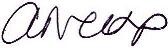 Mrs Alison NettleshipCEODiscovery multi Academy Trust